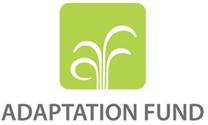 Request for Project Formulation Assistance to undertake special technical assessments Submission Date:                  Adaptation Fund Grant ID:Country:Title of Project/Programme:Implementing Entity:Executing Entity/ies:A.  Timeframe of ActivityB.   Type of support requestedDescribe the technical assessment(s) the implementing entity will undertake to support the design and development of adaptation projects and programmes*Footnote: Technical assistance could include EIA, VA, technical studies, gender assessment etc. C. Implementing EntityThis request has been prepared in accordance with the Adaptation Fund Board’s procedures Record of endorsement on behalf of the government	Provide the name and position of the government official, Designated Authority of the Adaptation Fund, and indicate date of endorsement. The endorsement letter must be attached as an annex to the request.  Expected start date of activityCompletion date of activityType of Technical Assessment requested*.Duration (months)Type/name of provider for the requested supportRequested budget (USD)Total Grant Requested (USD)Total Grant Requested (USD)Total Grant Requested (USD)Head of Implementing Entity SignatureDate (Month, day, year)Implementing Entity Contact PersonTelephoneEmail Address(Enter Name, Position, Ministry)Date: (Month, day, year)